Уважаемые родители, предлагаем вам материал по развитию речи для самостоятельной работы с детьми дома.Тема: «Составление рассказа по серии сюжетных картин»Цель: закреплять умение детей составлять рассказ по картинкам с последовательно развивающимся действием.Заранее разрежьте изображение на 5 отдельных картин. Разложите их перед ребёнком в хаотичном порядке и предложите внимательно их рассмотреть и разложить по порядку. Спросите ребёнка: что было сначала, а что потом? Следите, чтобы в высказываниях ребенка прослеживалась логика. При описании каждой отдельной картинки обращайте внимание ребенка на детали: описание погоды, времени года, людей (животных, птиц), их внешний вид, настроение, выражение эмоций и т.д. Не  забудьте подвести итог: каковы причины поступков героев, их чувства  и т.д.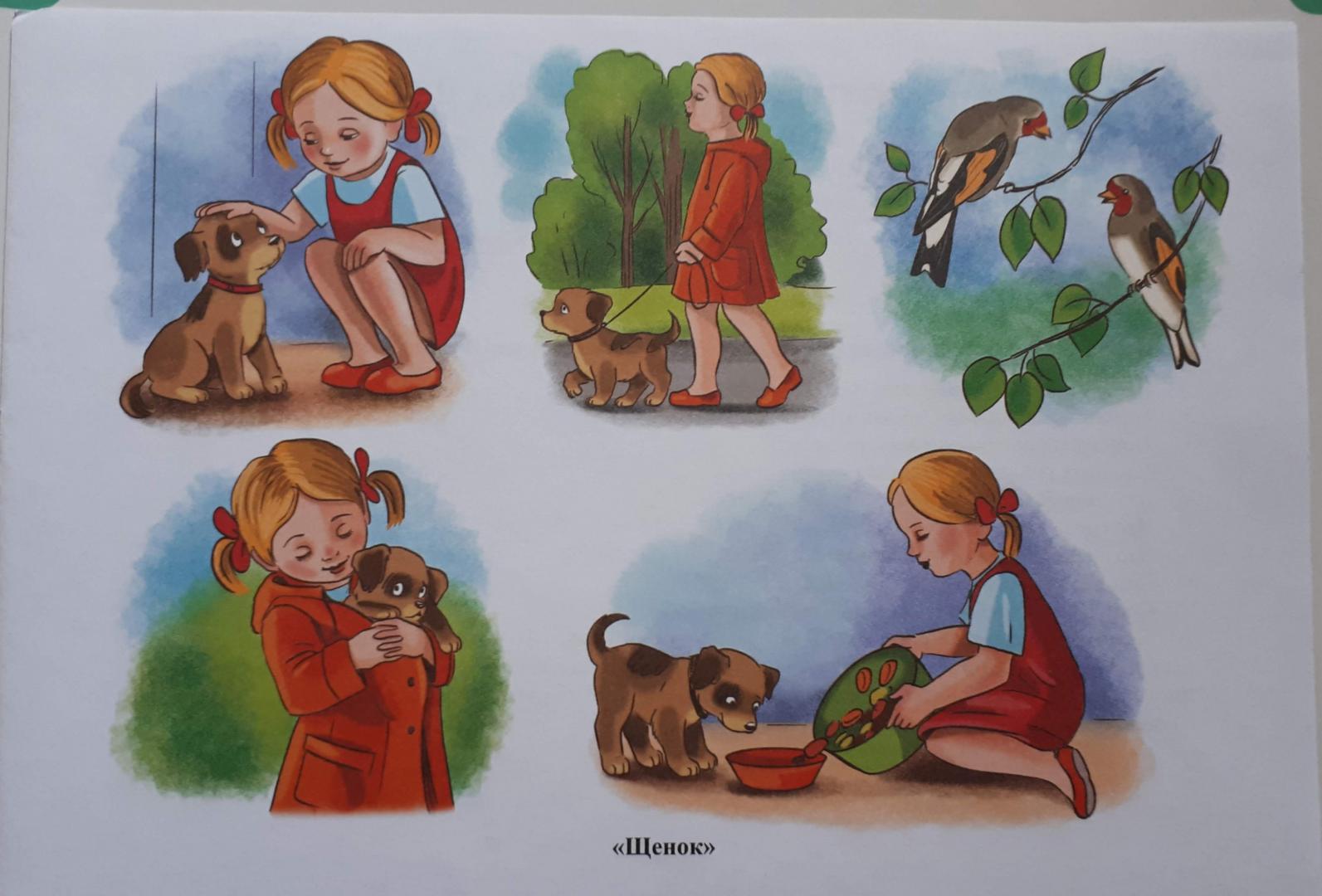 Тема: Составление  рассказа «Профессии моих родителей»Цель: закреплять умение детей составлять рассказ с опорой на мнемотаблицу.Предварительно, поговорите с ребёнком о профессиях, расскажите о своей профессии, рассмотрите фотографии, иллюстрации, почитайте художественную литературу на данную тему (С. Баруздин «Мамина работа», Н. Костарев, «Профессии», энциклопедия для детей «Хочешь знать, почему?», Я. Аким "Неумеха") и т.д.Данная мнемотаблица послужит планом и поможет ребенку в составлении рассказа о профессии своих родителей. Сначала выясните с ребенком, что значит каждый символ (дети старшей группы  нашего детского сада имеют опыт работы с данными таблицами), а затем предложите ребенку (с вашей помощью, если необходимо) рассказать весь рассказ.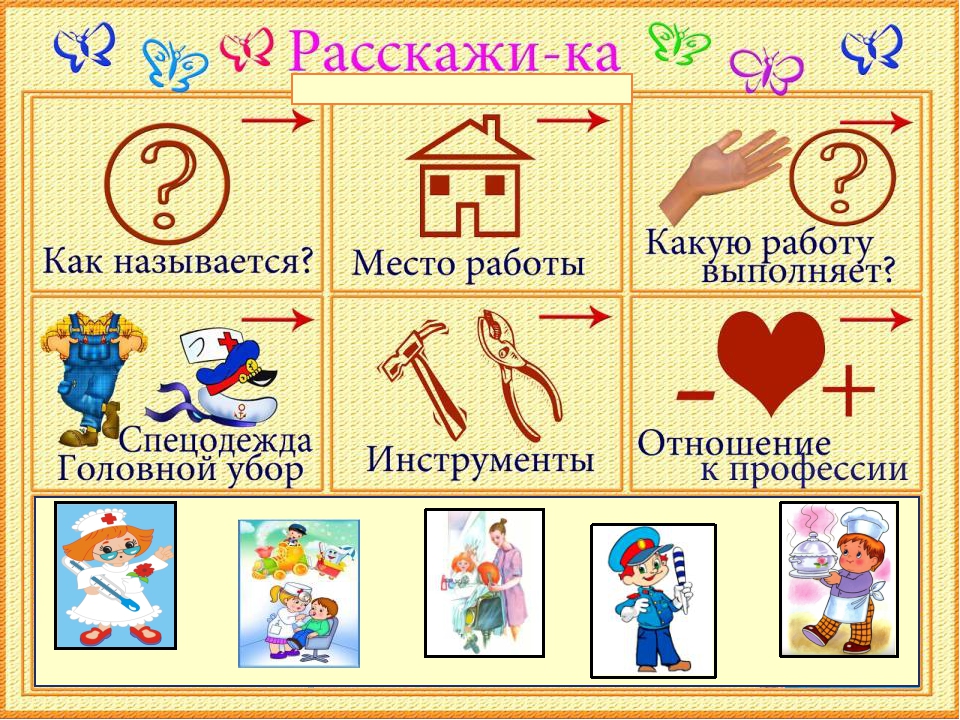 Тема: Чтение русской народной сказки "Финист – Ясный сокол" Цель: познакомить детей с русской народной сказкой. После прочтения обязательно побеседуйте с ребенком, выясните, как он понял  смысл услышанного,  уловил ли ребёнок суть поступков героев сказки и т.д. Задайте вопрос: чему учит эта сказка?Тема: Рассказывание на тему "Забавные истории из моей жизни". Цель: проверить, умеют ли дети составлять подробные и логичные рассказы на темы из личного опыта.Чаще говорите с детьми, рассказывайте им смешные и интересные истории из своей жизни, вдохновляя ребенка на ответные действия. И обязательно слушайте его рассказы, хвалите, поддерживайте его, покажите заинтересованность в том, что он говорит и делает. И вы обязательно увидите и почувствуете, как ваш ребенок станет более раскованным и  уверенным в себе человеком!Для активизации и пополнения словаря ребенка, можно поиграть в игры всей семьёй. Это будет весело и познавательно!«Назови как можно больше предметов»Цель: упражнять детей в чётком произношении слов.Ход.Взрослый предлагает детям посмотреть вокруг себя и назвать как можно больше предметов, которые их окружают (назвать только те, что находится в поле их зрения)Взрослый  следит, чтобы дети правильно и чётко произносили слова, не повторялись. Когда малыши не смогут больше ничего назвать сами, взрослый может задавать им наводящие вопросы: «Что висит на стене?» и т.д.«Скажи, какой?»Цель: Учить детей выделять признаки предмета.Ход.Взрослый(либо ребёнок) вынимает из коробки предметы, называет их, а дети указывают на какой-либо признак этого предмета.Если дети затрудняются, взрослый помогает: «Это кубик. Какой он?» и т.д.«Кто больше действий назовёт»Цель: активно использовать в речи глаголы, образовывая различные глагольные формы.Материал. предметы одежды, игрушки:самолёт, кукла, собака, картинки:солнце, дождь, снег.Ход.Приходит Неумейка и приносит картинки. Задача детей подобрать слова, которые обозначают действия, относящиеся к предметам или явлениям, изображённым на картинках.Например:- Что можно сказать о самолёте? (летит, гудит, поднимается)- Что можно делать с одеждой? (стирать, гладить, зашивать)- Что можно сказать о дожде? (идёт, капает, льёт, моросит, стучит по крыше)И т.д."Назови три слова"Цель: активизация словаряКаждому участнику игры (2-3 человека) по очереди задаётся вопрос. Нужно, делая три шага вперёд, давать с каждым шагом три слова-ответа, не замедляя темпа ходьбы. · Что можно купить? (платье, костюм, брюки) · Что можно варить? Что можно читать? Чем можно рисовать? Что может летать? Что может плавать? Что (кто) может скакать? И т. д. Вот в  такие незатейливые игры вы можете играть со своими детьми, тем самым развивая их речь, память, внимание и логику. А также вы можете зайти на сайт  https://www.igraemsa.ru/, где представлены обучающие игры разной степени сложности, которые заинтересуют и удержат внимание ребёнка. Выполняя игровые задания, ваш малыш понемногу будет познавать то, что пригодится при дальнейшем обучении в детском саду и школе. Мы надеемся, что совместно выполняя задания, вы лучше узнаете своего ребёнка, поможете ему развить свои способности и просто хорошо проведёте время, общаясь вместе.Помните, что дети дошкольного возраста могут находиться у экрана компьютера не более 30 минут в день!